Список документов участника регионального этапа Всероссийской олимпиады профессионального мастерства обучающихся по укрупненным группам специальностей среди студентов профессиональных образовательных организаций в 2020 году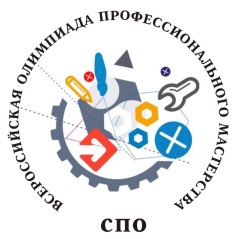 Сведения о проведении начального этапа Всероссийской олимпиады профессионального мастерства обучающихся по укрупненной группе специальностей среди студентов профессиональных образовательных организаций в 2020 году. (оригинал);ЗАЯВКА на участие в региональном этапе Всероссийской олимпиады профессионального мастерства обучающихся по УГС среди студентов профессиональных образовательных организаций. (оригинал, скан);Согласие на обработку персональных данных участника регионального этапа Всероссийской олимпиады профессионального мастерства. (оригинал, скан);паспорт: разворот + прописка (скан);ИНН (скан);СНИЛС (скан).PS: Оригиналы документов участник привозит с собой на олимпиаду и передает организатору при регистрации.Сканы отправляет на почту отдела олимпиадного движения olimp@profobr27.ru 1 ноября 2020 года.